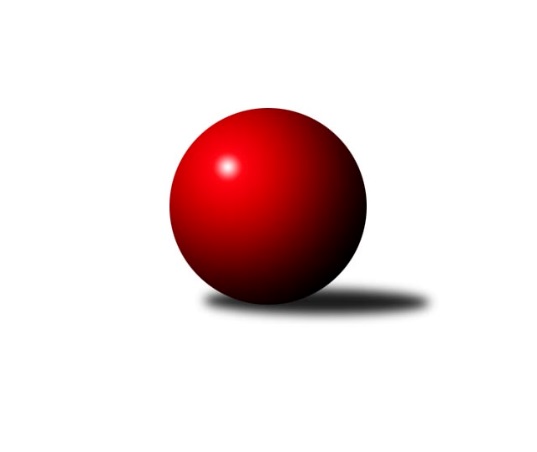 Č.3Ročník 2009/2010	15.6.2024 Okresní přebor Nový Jičín 2009/2010Statistika 3. kolaTabulka družstev:		družstvo	záp	výh	rem	proh	skore	sety	průměr	body	plné	dorážka	chyby	1.	TJ Zubří˝A˝	3	3	0	0	28 : 2 	(18.5 : 5.5)	1665	6	1141	524	24.7	2.	TJ Sokol Sedlnice ˝B˝	3	3	0	0	27 : 3 	(21.0 : 3.0)	1610	6	1115	495	26.3	3.	Kelč˝A˝	3	3	0	0	22 : 8 	(17.0 : 7.0)	1641	6	1144	497	25.3	4.	KK Hranice˝B˝	3	2	0	1	20 : 10 	(17.0 : 7.0)	1637	4	1143	494	28	5.	TJ Spartak Bílovec˝B˝	3	2	0	1	18 : 12 	(13.0 : 11.0)	1596	4	1126	470	26.3	6.	KK Lipník nad Bečvou˝C˝	3	1	0	2	14 : 16 	(12.0 : 12.0)	1524	2	1055	469	36.7	7.	TJ Sokol Sedlnice˝C˝	3	1	0	2	8 : 22 	(7.5 : 16.5)	1587	2	1099	488	26.3	8.	TJ Frenštát p.R. ˝B˝	3	0	0	3	8 : 22 	(8.0 : 16.0)	1491	0	1069	422	41	9.	Kelč˝B˝	3	0	0	3	3 : 27 	(4.0 : 20.0)	1374	0	996	379	52.7	10.	TJ Nový Jičín˝B˝	3	0	0	3	2 : 28 	(2.0 : 22.0)	1455	0	1037	418	39.3Tabulka doma:		družstvo	záp	výh	rem	proh	skore	sety	průměr	body	maximum	minimum	1.	KK Hranice˝B˝	2	2	0	0	16 : 4 	(14.0 : 2.0)	1609	4	1637	1580	2.	TJ Sokol Sedlnice ˝B˝	1	1	0	0	10 : 0 	(8.0 : 0.0)	1690	2	1690	1690	3.	TJ Zubří˝A˝	1	1	0	0	10 : 0 	(6.5 : 1.5)	1674	2	1674	1674	4.	Kelč˝A˝	1	1	0	0	6 : 4 	(5.0 : 3.0)	1691	2	1691	1691	5.	KK Lipník nad Bečvou˝C˝	1	1	0	0	6 : 4 	(5.0 : 3.0)	1471	2	1471	1471	6.	TJ Spartak Bílovec˝B˝	2	1	0	1	10 : 10 	(8.0 : 8.0)	1525	2	1530	1520	7.	TJ Sokol Sedlnice˝C˝	2	1	0	1	8 : 12 	(6.0 : 10.0)	1614	2	1646	1582	8.	TJ Nový Jičín˝B˝	1	0	0	1	2 : 8 	(2.0 : 6.0)	1561	0	1561	1561	9.	TJ Frenštát p.R. ˝B˝	2	0	0	2	4 : 16 	(5.0 : 11.0)	1563	0	1586	1540	10.	Kelč˝B˝	2	0	0	2	1 : 19 	(2.0 : 14.0)	1408	0	1432	1383Tabulka venku:		družstvo	záp	výh	rem	proh	skore	sety	průměr	body	maximum	minimum	1.	TJ Zubří˝A˝	2	2	0	0	18 : 2 	(12.0 : 4.0)	1661	4	1679	1642	2.	TJ Sokol Sedlnice ˝B˝	2	2	0	0	17 : 3 	(13.0 : 3.0)	1570	4	1575	1565	3.	Kelč˝A˝	2	2	0	0	16 : 4 	(12.0 : 4.0)	1616	4	1630	1602	4.	TJ Spartak Bílovec˝B˝	1	1	0	0	8 : 2 	(5.0 : 3.0)	1667	2	1667	1667	5.	KK Hranice˝B˝	1	0	0	1	4 : 6 	(3.0 : 5.0)	1665	0	1665	1665	6.	TJ Frenštát p.R. ˝B˝	1	0	0	1	4 : 6 	(3.0 : 5.0)	1419	0	1419	1419	7.	KK Lipník nad Bečvou˝C˝	2	0	0	2	8 : 12 	(7.0 : 9.0)	1551	0	1559	1543	8.	Kelč˝B˝	1	0	0	1	2 : 8 	(2.0 : 6.0)	1341	0	1341	1341	9.	TJ Sokol Sedlnice˝C˝	1	0	0	1	0 : 10 	(1.5 : 6.5)	1559	0	1559	1559	10.	TJ Nový Jičín˝B˝	2	0	0	2	0 : 20 	(0.0 : 16.0)	1402	0	1456	1347Tabulka podzimní části:		družstvo	záp	výh	rem	proh	skore	sety	průměr	body	doma	venku	1.	TJ Zubří˝A˝	3	3	0	0	28 : 2 	(18.5 : 5.5)	1665	6 	1 	0 	0 	2 	0 	0	2.	TJ Sokol Sedlnice ˝B˝	3	3	0	0	27 : 3 	(21.0 : 3.0)	1610	6 	1 	0 	0 	2 	0 	0	3.	Kelč˝A˝	3	3	0	0	22 : 8 	(17.0 : 7.0)	1641	6 	1 	0 	0 	2 	0 	0	4.	KK Hranice˝B˝	3	2	0	1	20 : 10 	(17.0 : 7.0)	1637	4 	2 	0 	0 	0 	0 	1	5.	TJ Spartak Bílovec˝B˝	3	2	0	1	18 : 12 	(13.0 : 11.0)	1596	4 	1 	0 	1 	1 	0 	0	6.	KK Lipník nad Bečvou˝C˝	3	1	0	2	14 : 16 	(12.0 : 12.0)	1524	2 	1 	0 	0 	0 	0 	2	7.	TJ Sokol Sedlnice˝C˝	3	1	0	2	8 : 22 	(7.5 : 16.5)	1587	2 	1 	0 	1 	0 	0 	1	8.	TJ Frenštát p.R. ˝B˝	3	0	0	3	8 : 22 	(8.0 : 16.0)	1491	0 	0 	0 	2 	0 	0 	1	9.	Kelč˝B˝	3	0	0	3	3 : 27 	(4.0 : 20.0)	1374	0 	0 	0 	2 	0 	0 	1	10.	TJ Nový Jičín˝B˝	3	0	0	3	2 : 28 	(2.0 : 22.0)	1455	0 	0 	0 	1 	0 	0 	2Tabulka jarní části:		družstvo	záp	výh	rem	proh	skore	sety	průměr	body	doma	venku	1.	KK Hranice˝B˝	0	0	0	0	0 : 0 	(0.0 : 0.0)	0	0 	0 	0 	0 	0 	0 	0 	2.	TJ Nový Jičín˝B˝	0	0	0	0	0 : 0 	(0.0 : 0.0)	0	0 	0 	0 	0 	0 	0 	0 	3.	Kelč˝B˝	0	0	0	0	0 : 0 	(0.0 : 0.0)	0	0 	0 	0 	0 	0 	0 	0 	4.	TJ Zubří˝A˝	0	0	0	0	0 : 0 	(0.0 : 0.0)	0	0 	0 	0 	0 	0 	0 	0 	5.	KK Lipník nad Bečvou˝C˝	0	0	0	0	0 : 0 	(0.0 : 0.0)	0	0 	0 	0 	0 	0 	0 	0 	6.	TJ Sokol Sedlnice˝C˝	0	0	0	0	0 : 0 	(0.0 : 0.0)	0	0 	0 	0 	0 	0 	0 	0 	7.	TJ Frenštát p.R. ˝B˝	0	0	0	0	0 : 0 	(0.0 : 0.0)	0	0 	0 	0 	0 	0 	0 	0 	8.	Kelč˝A˝	0	0	0	0	0 : 0 	(0.0 : 0.0)	0	0 	0 	0 	0 	0 	0 	0 	9.	TJ Spartak Bílovec˝B˝	0	0	0	0	0 : 0 	(0.0 : 0.0)	0	0 	0 	0 	0 	0 	0 	0 	10.	TJ Sokol Sedlnice ˝B˝	0	0	0	0	0 : 0 	(0.0 : 0.0)	0	0 	0 	0 	0 	0 	0 	0 Zisk bodů pro družstvo:		jméno hráče	družstvo	body	zápasy	v %	dílčí body	sety	v %	1.	Adam Chvostek 	TJ Sokol Sedlnice ˝B˝ 	6	/	3	(100%)		/		(%)	2.	Ota Adámek 	TJ Zubří˝A˝ 	6	/	3	(100%)		/		(%)	3.	Antonín Plesník 	Kelč˝A˝ 	6	/	3	(100%)		/		(%)	4.	Jiří Sequens 	TJ Spartak Bílovec˝B˝ 	6	/	3	(100%)		/		(%)	5.	Miroslav Ondrouch 	KK Lipník nad Bečvou˝C˝ 	6	/	3	(100%)		/		(%)	6.	Jan Lenhart 	KK Hranice˝B˝ 	6	/	3	(100%)		/		(%)	7.	Lubomír Krupa 	TJ Zubří˝A˝ 	6	/	3	(100%)		/		(%)	8.	Jaroslav Pavlát 	TJ Zubří˝A˝ 	6	/	3	(100%)		/		(%)	9.	Břetislav Mrkvica 	TJ Sokol Sedlnice ˝B˝ 	4	/	2	(100%)		/		(%)	10.	Jiří Janošek 	Kelč˝A˝ 	4	/	2	(100%)		/		(%)	11.	Jaroslav Chvostek 	TJ Sokol Sedlnice ˝B˝ 	4	/	2	(100%)		/		(%)	12.	Radim Krupa 	TJ Zubří˝A˝ 	4	/	2	(100%)		/		(%)	13.	Anna Ledvinová 	KK Hranice˝B˝ 	4	/	3	(67%)		/		(%)	14.	Jaroslav Tobola 	TJ Sokol Sedlnice ˝B˝ 	4	/	3	(67%)		/		(%)	15.	Jiří Veselý 	TJ Frenštát p.R. ˝B˝ 	4	/	3	(67%)		/		(%)	16.	Zdeněk Bordovský 	TJ Frenštát p.R. ˝B˝ 	4	/	3	(67%)		/		(%)	17.	Miloš Šrot 	TJ Spartak Bílovec˝B˝ 	4	/	3	(67%)		/		(%)	18.	Josef Gassmann 	Kelč˝A˝ 	4	/	3	(67%)		/		(%)	19.	Rostislav Klazar 	TJ Spartak Bílovec˝B˝ 	4	/	3	(67%)		/		(%)	20.	Tomáš Rychtár 	Kelč˝B˝ 	3	/	2	(75%)		/		(%)	21.	Antonín Uhýrek 	KK Hranice˝B˝ 	2	/	1	(100%)		/		(%)	22.	Zdeněk Rek 	KK Hranice˝B˝ 	2	/	1	(100%)		/		(%)	23.	Jiří Chvostek 	TJ Sokol Sedlnice ˝B˝ 	2	/	1	(100%)		/		(%)	24.	Miroslav Pavelka 	Kelč˝A˝ 	2	/	2	(50%)		/		(%)	25.	Jaroslav Ledvina 	KK Hranice˝B˝ 	2	/	2	(50%)		/		(%)	26.	Jaroslav  Koppa 	KK Lipník nad Bečvou˝C˝ 	2	/	2	(50%)		/		(%)	27.	Ivana Vaculíková 	KK Lipník nad Bečvou˝C˝ 	2	/	3	(33%)		/		(%)	28.	Ondřej Malich 	TJ Sokol Sedlnice˝C˝ 	2	/	3	(33%)		/		(%)	29.	Michaela Tobolová 	TJ Sokol Sedlnice˝C˝ 	2	/	3	(33%)		/		(%)	30.	Renáta Janyšková 	TJ Sokol Sedlnice˝C˝ 	2	/	3	(33%)		/		(%)	31.	Ludmila Galiová 	TJ Nový Jičín˝B˝ 	2	/	3	(33%)		/		(%)	32.	Ladislav Mandák 	KK Lipník nad Bečvou˝C˝ 	2	/	3	(33%)		/		(%)	33.	Jakub Telařík 	TJ Sokol Sedlnice ˝B˝ 	1	/	1	(50%)		/		(%)	34.	Jiří Ondřej 	TJ Zubří˝A˝ 	0	/	1	(0%)		/		(%)	35.	Jan Schwarzer 	TJ Sokol Sedlnice˝C˝ 	0	/	1	(0%)		/		(%)	36.	Miroslav  Makový 	TJ Frenštát p.R. ˝B˝ 	0	/	1	(0%)		/		(%)	37.	Marek Koppa 	KK Lipník nad Bečvou˝C˝ 	0	/	1	(0%)		/		(%)	38.	Tomaš Vybíral 	Kelč˝B˝ 	0	/	1	(0%)		/		(%)	39.	Ján Pelikán 	TJ Nový Jičín˝B˝ 	0	/	1	(0%)		/		(%)	40.	Tomáš Binek 	TJ Frenštát p.R. ˝B˝ 	0	/	1	(0%)		/		(%)	41.	Ivan Bilenný 	TJ Sokol Sedlnice˝C˝ 	0	/	2	(0%)		/		(%)	42.	František Opravil 	KK Hranice˝B˝ 	0	/	2	(0%)		/		(%)	43.	Jan Mlčák 	Kelč˝B˝ 	0	/	2	(0%)		/		(%)	44.	Petr Tomášek 	Kelč˝A˝ 	0	/	2	(0%)		/		(%)	45.	Vladimír Vojkůvka 	TJ Frenštát p.R. ˝B˝ 	0	/	2	(0%)		/		(%)	46.	Jaroslav Riedel 	TJ Nový Jičín˝B˝ 	0	/	2	(0%)		/		(%)	47.	Puhrová Dagmar 	TJ Nový Jičín˝B˝ 	0	/	2	(0%)		/		(%)	48.	Radek Koleček 	Kelč˝B˝ 	0	/	2	(0%)		/		(%)	49.	František Havran 	Kelč˝B˝ 	0	/	2	(0%)		/		(%)	50.	Pavel Tobiáš 	TJ Frenštát p.R. ˝B˝ 	0	/	2	(0%)		/		(%)	51.	Cyril Plešek 	TJ Nový Jičín˝B˝ 	0	/	2	(0%)		/		(%)	52.	Ján Pelikán 	TJ Nový Jičín˝B˝ 	0	/	2	(0%)		/		(%)	53.	Antonín Fabík 	TJ Spartak Bílovec˝B˝ 	0	/	3	(0%)		/		(%)	54.	Zdeněk Sedlář 	Kelč˝B˝ 	0	/	3	(0%)		/		(%)Průměry na kuželnách:		kuželna	průměr	plné	dorážka	chyby	výkon na hráče	1.	TJ Gumárny Zubří, 1-4	1616	1123	493	29.5	(404.1)	2.	Sokol Frenštát pod Radhoštěm, 1-2	1599	1122	477	33.0	(399.9)	3.	TJ Sokol Sedlnice, 1-2	1597	1097	499	24.7	(399.3)	4.	TJ Nový Jičín, 1-4	1581	1092	489	19.0	(395.4)	5.	TJ Kelč, 1-2	1570	1110	460	34.8	(392.7)	6.	KK Hranice, 1-2	1530	1085	445	35.8	(382.7)	7.	TJ Spartak Bílovec, 1-2	1489	1054	434	36.3	(372.3)	8.	KK Lipník nad Bečvou, 1-2	1445	1033	412	53.0	(361.3)Nejlepší výkony na kuželnách:TJ Gumárny Zubří, 1-4TJ Zubří˝A˝	1674	2. kolo	Jaroslav Pavlát 	TJ Zubří˝A˝	442	2. koloTJ Sokol Sedlnice˝C˝	1559	2. kolo	Ota Adámek 	TJ Zubří˝A˝	431	2. kolo		. kolo	Renáta Janyšková 	TJ Sokol Sedlnice˝C˝	412	2. kolo		. kolo	Radim Krupa 	TJ Zubří˝A˝	405	2. kolo		. kolo	Ondřej Malich 	TJ Sokol Sedlnice˝C˝	404	2. kolo		. kolo	Lubomír Krupa 	TJ Zubří˝A˝	396	2. kolo		. kolo	Michaela Tobolová 	TJ Sokol Sedlnice˝C˝	393	2. kolo		. kolo	Ivan Bilenný 	TJ Sokol Sedlnice˝C˝	350	2. koloSokol Frenštát pod Radhoštěm, 1-2TJ Zubří˝A˝	1642	3. kolo	Antonín Plesník 	Kelč˝A˝	435	1. koloKelč˝A˝	1630	1. kolo	Ota Adámek 	TJ Zubří˝A˝	422	3. koloTJ Frenštát p.R. ˝B˝	1586	1. kolo	Lubomír Krupa 	TJ Zubří˝A˝	421	3. koloTJ Frenštát p.R. ˝B˝	1540	3. kolo	Zdeněk Bordovský 	TJ Frenštát p.R. ˝B˝	420	3. kolo		. kolo	Josef Gassmann 	Kelč˝A˝	416	1. kolo		. kolo	Jiří Janošek 	Kelč˝A˝	409	1. kolo		. kolo	Zdeněk Bordovský 	TJ Frenštát p.R. ˝B˝	407	1. kolo		. kolo	Vladimír Vojkůvka 	TJ Frenštát p.R. ˝B˝	404	3. kolo		. kolo	Jaroslav Pavlát 	TJ Zubří˝A˝	403	3. kolo		. kolo	Jiří Ondřej 	TJ Zubří˝A˝	396	3. koloTJ Sokol Sedlnice, 1-2TJ Sokol Sedlnice ˝B˝	1690	2. kolo	Jiří Sequens 	TJ Spartak Bílovec˝B˝	445	3. koloTJ Spartak Bílovec˝B˝	1667	3. kolo	Ondřej Malich 	TJ Sokol Sedlnice˝C˝	442	1. koloTJ Sokol Sedlnice˝C˝	1646	3. kolo	Adam Chvostek 	TJ Sokol Sedlnice ˝B˝	439	2. koloTJ Sokol Sedlnice˝C˝	1582	1. kolo	Jaroslav Tobola 	TJ Sokol Sedlnice ˝B˝	437	2. koloKK Lipník nad Bečvou˝C˝	1543	1. kolo	Ondřej Malich 	TJ Sokol Sedlnice˝C˝	432	3. koloTJ Nový Jičín˝B˝	1456	2. kolo	Michaela Tobolová 	TJ Sokol Sedlnice˝C˝	421	3. kolo		. kolo	Miroslav Ondrouch 	KK Lipník nad Bečvou˝C˝	418	1. kolo		. kolo	Miloš Šrot 	TJ Spartak Bílovec˝B˝	418	3. kolo		. kolo	Břetislav Mrkvica 	TJ Sokol Sedlnice ˝B˝	407	2. kolo		. kolo	Jaroslav Chvostek 	TJ Sokol Sedlnice ˝B˝	407	2. koloTJ Nový Jičín, 1-4Kelč˝A˝	1602	3. kolo	Miroslav Pavelka 	Kelč˝A˝	418	3. koloTJ Nový Jičín˝B˝	1561	3. kolo	Josef Gassmann 	Kelč˝A˝	411	3. kolo		. kolo	Ludmila Galiová 	TJ Nový Jičín˝B˝	409	3. kolo		. kolo	Antonín Plesník 	Kelč˝A˝	407	3. kolo		. kolo	Ján Pelikán 	TJ Nový Jičín˝B˝	400	3. kolo		. kolo	Cyril Plešek 	TJ Nový Jičín˝B˝	383	3. kolo		. kolo	Jaroslav Riedel 	TJ Nový Jičín˝B˝	369	3. kolo		. kolo	Petr Tomášek 	Kelč˝A˝	366	3. koloTJ Kelč, 1-2Kelč˝A˝	1691	2. kolo	Anna Ledvinová 	KK Hranice˝B˝	467	2. koloTJ Zubří˝A˝	1679	1. kolo	Lubomír Krupa 	TJ Zubří˝A˝	441	1. koloKK Hranice˝B˝	1665	2. kolo	Ota Adámek 	TJ Zubří˝A˝	439	1. koloTJ Sokol Sedlnice ˝B˝	1575	3. kolo	Josef Gassmann 	Kelč˝A˝	438	2. koloKelč˝B˝	1432	3. kolo	Jan Lenhart 	KK Hranice˝B˝	430	2. koloKelč˝B˝	1383	1. kolo	Miroslav Pavelka 	Kelč˝A˝	427	2. kolo		. kolo	Radim Krupa 	TJ Zubří˝A˝	424	1. kolo		. kolo	Jiří Chvostek 	TJ Sokol Sedlnice ˝B˝	421	3. kolo		. kolo	Antonín Plesník 	Kelč˝A˝	418	2. kolo		. kolo	Adam Chvostek 	TJ Sokol Sedlnice ˝B˝	413	3. koloKK Hranice, 1-2KK Hranice˝B˝	1637	1. kolo	Anna Ledvinová 	KK Hranice˝B˝	442	1. koloKK Hranice˝B˝	1580	3. kolo	Ivana Vaculíková 	KK Lipník nad Bečvou˝C˝	431	3. koloKK Lipník nad Bečvou˝C˝	1559	3. kolo	Jaroslav Ledvina 	KK Hranice˝B˝	427	1. koloTJ Nový Jičín˝B˝	1347	1. kolo	František Opravil 	KK Hranice˝B˝	402	3. kolo		. kolo	Miroslav Ondrouch 	KK Lipník nad Bečvou˝C˝	399	3. kolo		. kolo	Antonín Uhýrek 	KK Hranice˝B˝	398	3. kolo		. kolo	Jan Lenhart 	KK Hranice˝B˝	391	1. kolo		. kolo	Jan Lenhart 	KK Hranice˝B˝	390	3. kolo		. kolo	Anna Ledvinová 	KK Hranice˝B˝	390	3. kolo		. kolo	Zdeněk Rek 	KK Hranice˝B˝	377	1. koloTJ Spartak Bílovec, 1-2TJ Sokol Sedlnice ˝B˝	1565	1. kolo	Rostislav Klazar 	TJ Spartak Bílovec˝B˝	413	2. koloTJ Spartak Bílovec˝B˝	1530	1. kolo	Jaroslav Chvostek 	TJ Sokol Sedlnice ˝B˝	407	1. koloTJ Spartak Bílovec˝B˝	1520	2. kolo	Jiří Sequens 	TJ Spartak Bílovec˝B˝	400	1. koloKelč˝B˝	1341	2. kolo	Tomáš Rychtár 	Kelč˝B˝	399	2. kolo		. kolo	Adam Chvostek 	TJ Sokol Sedlnice ˝B˝	392	1. kolo		. kolo	Jaroslav Tobola 	TJ Sokol Sedlnice ˝B˝	386	1. kolo		. kolo	Rostislav Klazar 	TJ Spartak Bílovec˝B˝	383	1. kolo		. kolo	Antonín Fabík 	TJ Spartak Bílovec˝B˝	382	1. kolo		. kolo	Břetislav Mrkvica 	TJ Sokol Sedlnice ˝B˝	380	1. kolo		. kolo	Miloš Šrot 	TJ Spartak Bílovec˝B˝	378	2. koloKK Lipník nad Bečvou, 1-2KK Lipník nad Bečvou˝C˝	1471	2. kolo	Miroslav Ondrouch 	KK Lipník nad Bečvou˝C˝	414	2. koloTJ Frenštát p.R. ˝B˝	1419	2. kolo	Jiří Veselý 	TJ Frenštát p.R. ˝B˝	380	2. kolo		. kolo	Zdeněk Bordovský 	TJ Frenštát p.R. ˝B˝	378	2. kolo		. kolo	Ladislav Mandák 	KK Lipník nad Bečvou˝C˝	377	2. kolo		. kolo	Tomáš Binek 	TJ Frenštát p.R. ˝B˝	372	2. kolo		. kolo	Ivana Vaculíková 	KK Lipník nad Bečvou˝C˝	360	2. kolo		. kolo	Marek Koppa 	KK Lipník nad Bečvou˝C˝	320	2. kolo		. kolo	Pavel Tobiáš 	TJ Frenštát p.R. ˝B˝	289	2. koloČetnost výsledků:	8.0 : 2.0	1x	6.0 : 4.0	4x	2.0 : 8.0	5x	10.0 : 0.0	3x	1.0 : 9.0	1x	0.0 : 10.0	1x